Name: _______________________________						Block: _______Algebra 2 Honor Spiral 14 - ReviewPolynomial Basics Polynomial Basics Simplify each expression below
a.b. 
Sketch a graph of this polynomial: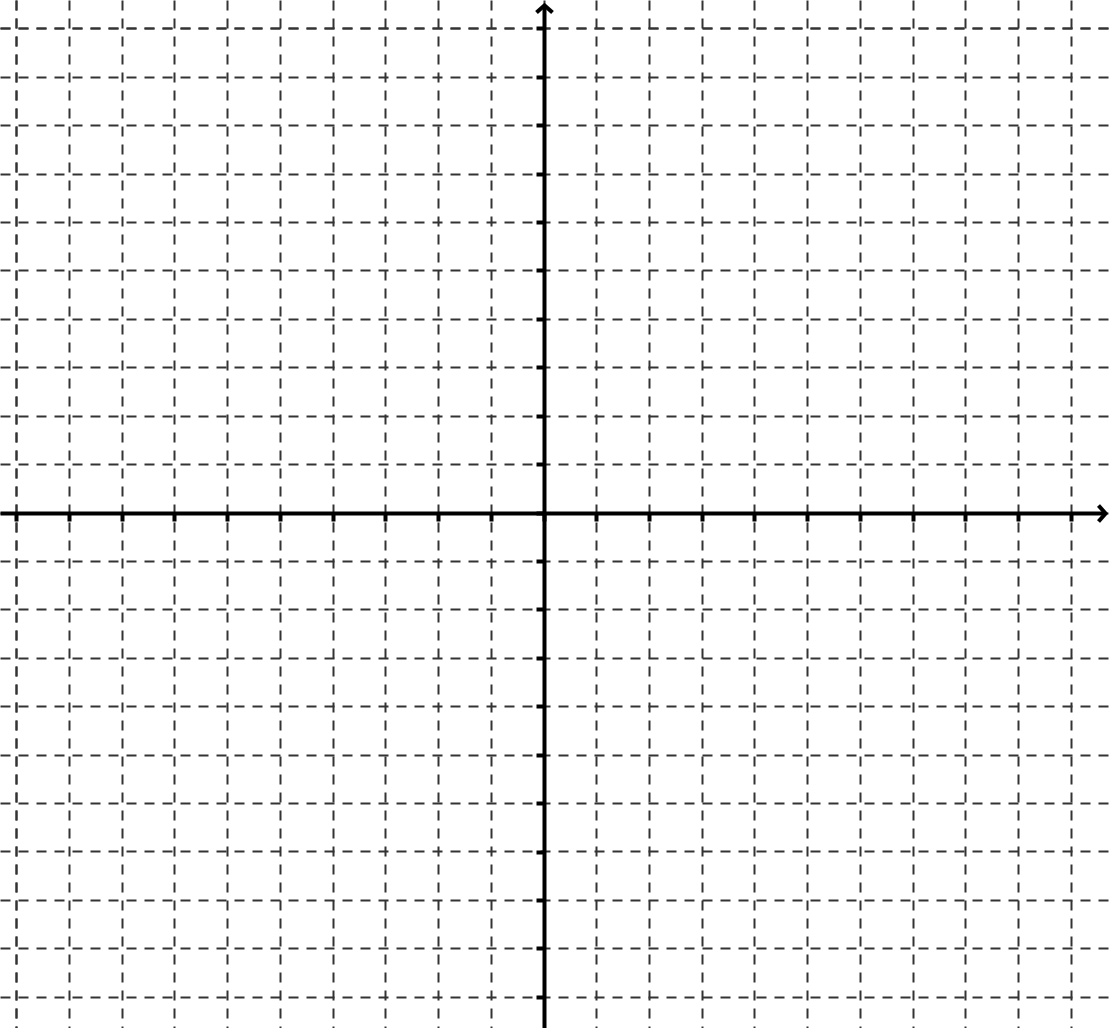 Describe the end behavior: as  ,  as Polynomial Division and Special Factoring Polynomial Division and Special Factoring Find the quotient.a.Is x+2 a factor of ?b.Is x = 1 a zero of ?Factor completely:a. b. Rational Root TheoremRational Root TheoremGiven , (a) write down all possible rational roots (good guesses); (b) completely factor f(x); (c)  list all roots of f(x).Given, (a) write down all possible rational roots (good guesses); (b) completely factor f(x); (c)  list all roots of f(x).Polynomial Equations & Applications Polynomial Equations & Applications Write an equation of least degree for the graph below. Don’t forget to consider the end behavior!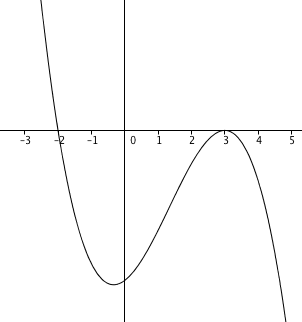 Write an equation of least degree for the graph below. Don’t forget to consider the end behavior!